The Presbytery of the North East and the Northern Isles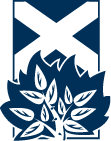 THE CHURCH OF SCOTLANDSaturday 11 May 2024		10am – 1pmBe inspired Keynote speaker –Rev Stella Campbell, Moderator of Presbytery and Trustee of 24/7 Prayer, ScotlandBe informedLearn different experiences of prayer from within our own presbyteryBe engagedSpend time in prayer individually and togetherHosted in multiple locationsacross the PresbyterySt Columba’s Church, Lerwick, Shetland ZE1 0AQKirkwall East Parish Church, 4 King Street, Kirkwall KW15 1NLBellie & Speymouth Parish Church, The Square, Fochabers IV32 7DGWest Gordon Parish Church in Alford, 110 Main Street, Alford, AB33 8ADFraserburgh Old Parish Church Centre, 5 Barrasgate Road, Fraserburgh, AB43 9HHBanchory West Parish Church High Street, Banchory AB31 5TB Mannofield Church Great Western Road, Aberdeen AB10 6UZAll welcome.  No charge.The Presbytery of the North East and the Northern IslesTHE CHURCH OF SCOTLANDSaturday 11 May 2024		10am – 1pmBe inspired Keynote speaker –Rev Stella Campbell, Moderator ofPresbytery and Trustee of 24/7 Prayer, ScotlandBe informedLearn different experiences of prayer from within our own presbyteryBe engagedSpend time in prayer individually and togetherHosted in multiple locationsacross the PresbyterySt Columba’s Church, Lerwick, Shetland ZE1 0AQKirkwall East Parish Church, 4 King Street, Kirkwall KW15 1NLBellie & Speymouth Parish Church, The Square, Fochabers IV32 7DGWest Gordon Parish Church in Alford, 110 Main Street, Alford, AB33 8ADFraserburgh Old Parish Church Centre, 5 Barrasgate Road, Fraserburgh, AB43 9HHBanchory West Parish Church High Street, Banchory AB31 5TB Mannofield Church Great Western Road, Aberdeen AB10 6UZAll welcome.  No charge.The Presbytery of the North East and the Northern IslesTHE CHURCH OF SCOTLANDSaturday 11 May 2024		10am – 1pmBe inspired Keynote speaker –Rev Stella Campbell, Moderator of Presbytery and Trustee of 24/7 Prayer, ScotlandBe informedLearn different experiences of prayer from within our own presbyteryBe engagedSpend time in prayer individually and togetherHosted in multiple locationsacross the PresbyterySt Columba’s Church, Lerwick, Shetland ZE1 0AQKirkwall East Parish Church, 4 King Street, Kirkwall KW15 1NLBellie & Speymouth Parish Church, The Square, Fochabers IV32 7DGWest Gordon Parish Church in Alford, 110 Main Street, Alford, AB33 8ADFraserburgh Old Parish Church Centre, 5 Barrasgate Road, Fraserburgh, AB43 9HHBanchory West Parish Church High Street, Banchory AB31 5TB Mannofield Church Great Western Road, Aberdeen AB10 6UZAll welcome.  No charge.The Presbytery of the North East and the Northern IslesTHE CHURCH OF SCOTLANDSaturday 11 May 2024		10am – 1pmBe inspired Keynote speaker –Rev Stella Campbell, Moderator of Presbytery, and Trustee of 24/7 Prayer, ScotlandBe informedLearn different experiences of prayer from within our own presbyteryBe engagedSpend time in prayer individually and togetherHosted in multiple locationsacross the PresbyterySt Columba’s Church, Lerwick, Shetland ZE1 0AQKirkwall East Parish Church, 4 King Street, Kirkwall KW15 1NLBellie & Speymouth Parish Church, The Square, Fochabers IV32 7DGWest Gordon Parish Church in Alford, 110 Main Street, Alford, AB33 8ADFraserburgh Old Parish Church Centre, 5 Barrasgate Road, Fraserburgh, AB43 9HHBanchory West Parish Church High Street, Banchory AB31 5TB Mannofield Church Great Western Road, Aberdeen AB10 6UZAll welcome.  No charge.